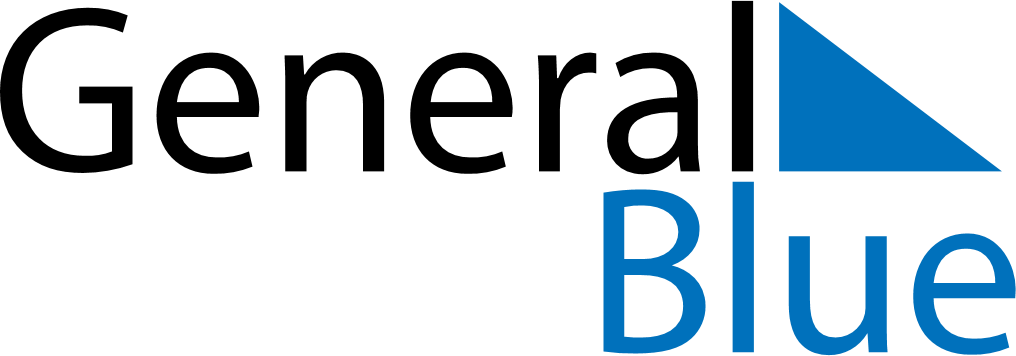 December 2023December 2023December 2023South SudanSouth SudanSUNMONTUEWEDTHUFRISAT123456789101112131415161718192021222324252627282930Christmas DayRepublic Day31New Year’s Eve